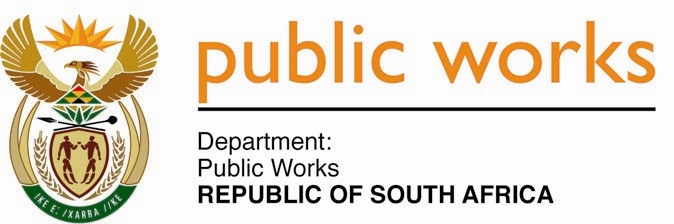 MINISTRYPUBLIC WORKS AND INFRASTRUCTUREREPUBLIC OF SOUTH AFRICA Department of Public Works l Central Government Offices l 256 Madiba Street l Pretoria l Contact: +27 (0)12 406 1627 l Fax: +27 (0)12 323 7573Private Bag X9155 l CAPE TOWN, 8001 l RSA 4th Floor Parliament Building l 120 Plein Street l CAPE TOWN l Tel: +27 21 402 2219 Fax: +27 21 462 4592 www.publicworks.gov.za NATIONAL ASSEMBLYWRITTEN REPLYQUESTION NUMBER:					        	3490 [NW4303E]INTERNAL QUESTION PAPER NO.:				37 of 2022DATE OF PUBLICATION:					        	30 SEPTEMBER 2022DATE OF REPLY:						           14 OCTOBER 2022Ms S J Graham (DA) asked the Minister of Public Works and Infrastructure:(1)	What (a) was the budget for newly constructed SA Police Service building in Steytlerville, Eastern Cape, (2)	whether the predicted final cost is different from the original budgeted cost; if not, what is the position in this regard; if so, what are the reasons for the difference in the costs;(3)	what (a) were the original dates and/or time frames for the completion of the project and (b) new dates and/or time frames have been set for completion?NW4303EREPLY:The Minister of Public Works and Infrastructure(1)(a)	The Department of Public Works and Infrastructure informed me the accepted contract amount at tender was R 71 822 928.02 incl. 14% VAT. The current contract value is R 83 658 783.56 as a result of Contract Price Adjustment (CPAP) = R 8 117 795, 50; the re-measurements (mobile offices rental, 1% VAT increase, excavations for foundations and plumbing) = R 2 683 137.07; additional P&G (for extension of time claims) = R 1 239 397.91 (b)	Current expenditure is R 81 062 474.13 inclusive of the R 5 931 200.00 penalties for late completion. (2)	Predicted final cost will differ slightly from the current contract value as some items on the initially measured quantities will be adjusted in the Final Account.(3)	The original completion date was 12 August 2019, and the approved extension was 07 July 2020. The project was completed on 25 August 2022, and penalties were imposed for late completion. 